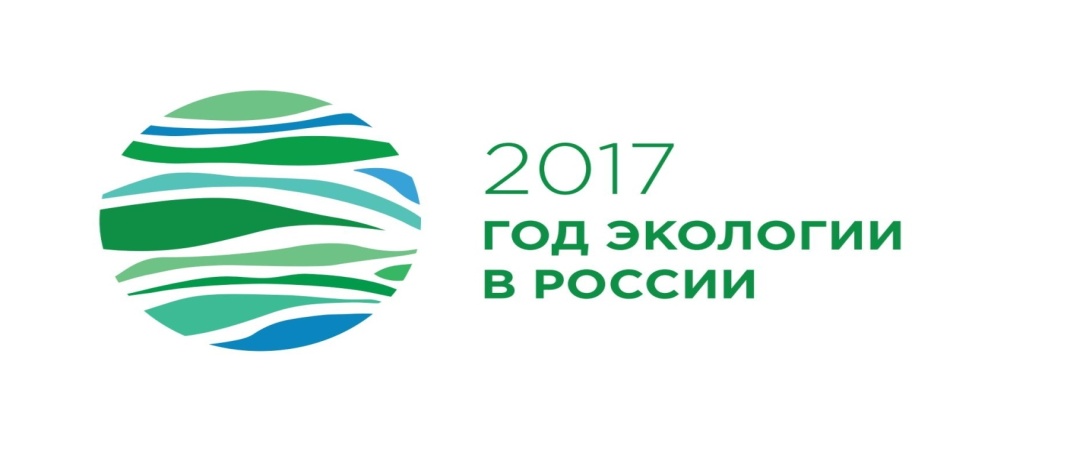 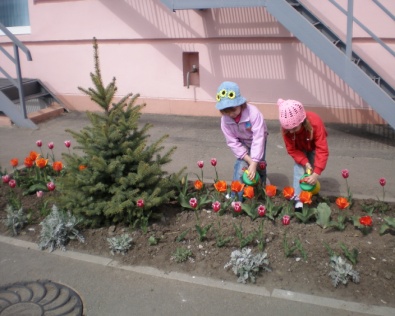 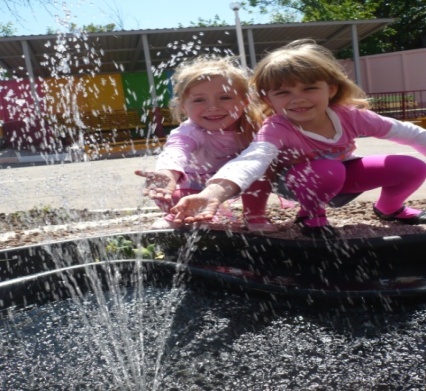 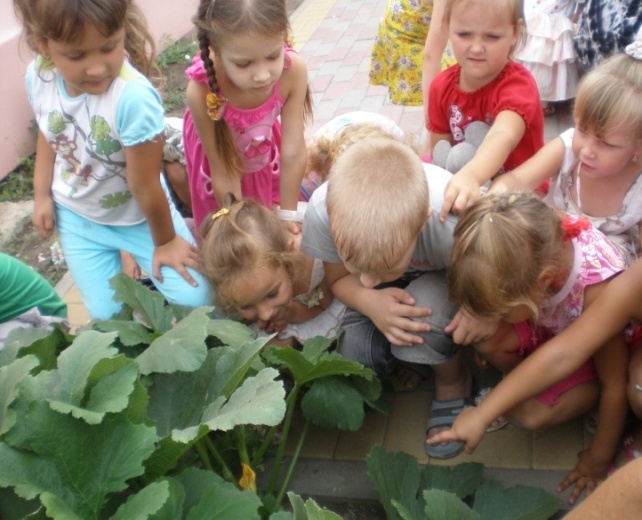 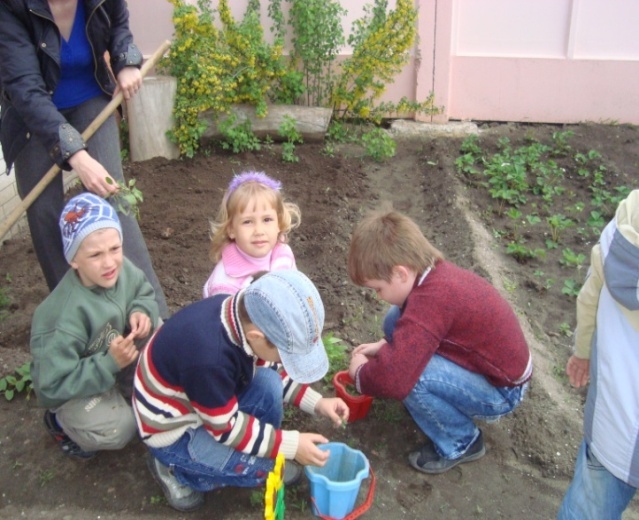 Муниципальное бюджетное дошкольное образовательное учреждение детский сад №11г. Нижний ЛомовПЛАН МЕРОПРИЯТИЙ, посвящённых году экологии старшая разновозрастная группа №2 "Ромашка"№ п/пМероприятияДата проведенияОтветственный1.Открытие Года экологии      ( музыкальное развлечение "Природа в наших руках").Создание информационного стенда для родителей «Экология - путь к пониманию природы».Конкурс детских рисунков: «Посмотри, как хорош край, в котором ты живешь»Фотовыставка: "Зоомир наших квартир"январьКнестяпина Н.Д.2.Акция: "Поможем птицам!" ( подкормка зимующих птиц на участке детского сада, на близ лежащих территориях).февральКнестяпина Н.Д.3.Праздник, посвященный Дню птиц "Птичьи трели"Развлечение с дошкольниками "Ура! Птицы прилетели!"мартКнестяпина Н.Д.4.Викторина среди старших дошкольников «Вода чудесный дар природы!»      ( приурочена к международному дню воды)Игра - путешествие: "Наш дом родной - Земля!" (приурочена к Всемирному дню Земли)Городской субботник: "Каждую соринку – в корзинку!"апрельКнестяпина Н.Д.5.Акция "Зеленая аптека".Благоустройство аптекарского огорода на территории детского сада.Создание коллекции, фотоальбома "Лекарственные растения Пензенского края".Итоговый фестиваль: "Одна планета - одно будущее!"майКнестяпина Н.Д.6.Работа летней площадки: игры-экспериментирования (с водой, воздухом, почвой, песком).Путешествие по экологической тропе  ( на территории детского сада).Конкурс "Расцвели цветы небывалой красоты" (оформление клумб на территории ДОУ.)июньКнестяпина Н.Д.7.Конкурс «Огород у нас хорош, все, что хочешь здесь найдешь!» (сбор урожая, беседы о пользе овощей).Оформление альбомов «Животные Пензенской области», «Деревья Пензенского края», «Цветы – улыбка природы», «Лекарственные растения нашей местности». июльКнестяпина Н.Д.8.Виртуальное путешествие по страницам "Красной книги».Фольклорный праздник «Люблю берёзу русскую».Спортивные соревнования “Папа, мама, я – здоровая семья”августКнестяпина Н.Д.9.Выставка совместного детско-родительского творчества поделок из вторичного сырья «Мусор смело пустим в дело!»Акция  "Чистый город" сентябрьКнестяпина Н.Д.10.Организация фотовыставки «Осень золотая!»Памятки для родителей «Учите чувствовать природу», «Маршруты выходного дня».Работа в мини-лаборатории: опыты с природным материалом.Музыкальное развлечение: "Урожай собирай".октябрьКнестяпина Н.Д.11.Акция «Не забывайте птиц зимой» (изготовление кормушек, стендов, стенгазет.)Экологическая олимпиада «Юный эколог».ноябрьКнестяпина Н.Д.12.Конкурс поделок «Зеленая красавица».Торжественное закрытие года Экологии. Подведение итогов. Вручение грамот, дипломов по итогам конкурсов, мероприятий, акций.декабрьКнестяпина Н.Д.